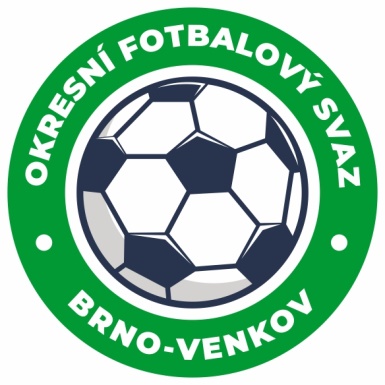 NOMINAČNÍ LISTINAžákovských výběrů OFS Brno – venkovAkce:                         Přípravný kemp výběrů OFS Brno-venkovMísto, datum a čas srazu: Fotbalový stadion FC Slovan Rosice, Sportovní 372,                                                                            1.10.2019 8:00Ukončení akce: 1.10.2019 16:00	    Nominační listina hráčů U12 ročník 2008 a mladšíHorký Alex              	Kahan                Horníček František             	KahanTvrdoň Martin                                              KahanVlach Martin               	Troubsko                  Řezníček Jakub             	Rosice                                                                                                                                  Charvát Ondřej	RosiceSalava Samuel                                           RosiceKarásek Michal                                           RosiceKarásek Adam                                            RosiceKostelný Kryštof                                          ModřiceHejmala Viktor                                             ModřiceŠíp Filip                                                       ČebínKristýnek Jakub                                          TišnovKučera Šimon                                             TišnovMerel Jiří                                                     Tišnov         Valenta Adam        	RAFK/ModřiceKirš David                                                   MěnínHrouzek Adam                                           Měnín    Mašek Ondřej                                            LažánkyDvořáček Jakub                                         LažánkySova David                                                Veverská Bítýška Kudělka Eduard	IvančiceNavasardyan Saša                                     IvančiceJakubec Jakub                                           IvančiceNominační listina hráčů U13 ročník 2007Mutina Matyáš              	                         Rosice                Červinka Jan              	                         RosiceLimberg Tobias                                           RosiceKlusák Štěpán                                            RosiceProcházka David               	                         Kuřim                                    Klement Lukáš                                            RajhradNavrátil Zbyněk                                           Tišnov                                                                                      Moravčík Eduard           	                          TišnovŠamalík Tadeáš                                          PodolíPelikán Lukáš                                              PodolíAdam Vojtěch                                        	    IvančiceSurkisyan Aram                                           Ivančice Panáč Jan                                                   IvančiceJakubec Jakub                                            IvančiceŽáček Pavel                                                 MěnínŠalovský Marek                                            MěnínRendl Vojtěch                                              OřechovTumanijan Edgar                                         RAFK/ModřiceČasový program kempu:8:00-8:30 příjezd hráčů9:00-11:00 trénink12:00 oběd12:30-13:30  pohovory s hráči14:00-15:30 trénink/modelové utkání16:00 ukončení kempu a oznámení nominace hráčům na turnaj výběrů OFS 10.10.2019 TasoviceZa účast hráčů na srazu odpovídají mateřské oddíly.V případě neomluvené neúčasti nominovaných hráčů se klub vystavuje postihu dle článku 17 bod 3 RFS !Nominovaní hráči si sebou vezmou věci na 2 tréninky na travnaté hřiště i UT , věci osobní hygieny!!!Omluvy telefonicky na číslo: 702 164 364 – Petr SoustružníkOmluvy písemně na email: soustruznik.gtmofs@post.czV Brně:  24.9.2019            Petr Soustružník       GTM OFS Brno-venkov					    Jan Zycháčekpředseda KM OFS Brno - venkov		         	         předseda VV OFS Brno - venkovZa správnost:		                                  Libor Charvát                                                             sekretář OFS Brno - venkov		